Request Reference: 17181504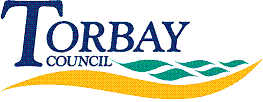 Date received: 14 January 2018Date response sent: 29 January 2018I am writing to you under the Freedom of Information Act to request information regarding data and cybersecurity incidents in the calendar year 2017 affecting information owned, processed or generated by your local authority.1.	Please may you provide me with the number of data breaches that occurred of your organisation's owned, processed or generated information in the calendar year 2017?	441a.	Please may you provide me with a list of details regarding these breaches (i.e. when they occurred, how they occurred, and what information was lost)?	Number of breaches by Month	Breach by category / Type 	Torbay Council has not lost any information as a result of these incidents as we have been able to recover the information at risk.  2.	If your organisation differentiates between data breaches and data incidents, please may you provide me with the number of data incidents that occurred of its owned, processed or generated information in the calendar year 2017?	The Council does not differentiate between breaches and incidents. 2a.	Please may you provide me with a list of details regarding these incidents (i.e. when they occurred, how they occurred, and what information was lost)?	The Council does not hold this information.3.	Please may you provide me with the number of cyber security incidents that occurred within your organisation in the calendar year 2017?	None3a.	Please may you provide me with a list of details regarding these incidents (i.e. when they occurred, how they occurred, whether information was exposed, and how the incident was handled, if recorded as a crime by the police and/or whether the National Cyber Security Centre was informed)?	N/AJan1Jul1Feb4Aug0Mar6Sep4Apr2Oct4May3Nov7Jun7Dec50Disclosed in error32Unauthorised access or disclosure1Lost in transit0Lost or stolen hardware5Lost or stolen paperwork2Non-secure disposal -hardware0Non-secure disposal - paperwork2Uploaded to website in error2Technical security failing (incl. hacking)0Total 44